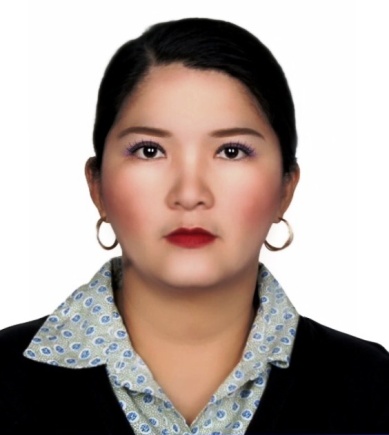 EVANGELINEEmail: Evangeline.336700@2freemail.com POSITION DESIRED:STORE MANAGER/ RECEPTIONIST/CASHIER/PRE-SCHOOL-ASSISTANT/SALESTo work in a responsible and challenging position of a professional organi-zation where I can utilize my professional skills, knowledge and my entire personality for the betterment of the organizational and implement better ways and means to achieve the organization goal and objectiveSTORE MANAGER:        Dubai Health Care, Subway Restaurant                                                           July 2012-November 2016	Functions:take responsibility for the business performance of the restaurant;analyse and plan restaurant sales levels and profitability;organise marketing activities, such as promotional events and discount schemes;prepare reports at the end of the shift/week, including staff control, food control and sales;create and execute plans for department sales, profit and staff development;set budgets or agree them with senior management;plan and coordinate menus;coordinate the operation of the restaurant during scheduled shifts;recruit, train, manage and motivate staff;respond to customer queries and complaints;maintain high standards of quality control, hygiene, and health and safety;check stock levels, order supplies and prepare cash drawers and petty cash.RECEPTIONIST:        	Catering Service, Abu Dhabi                                                   	 June-July  2012Functions:Serve visitors by greeting, welcoming, directing and announcing them appropriatelyAnswer, screen and forward any incoming phone calls while providing basic information when neededReceive and sort daily mail/deliveries/couriersMaintain security by following procedures and controlling access (monitor logbook, issue visitor badges)Update appointment calendars and schedule meetings/appointmentsPerform other clerical receptionist duties such as filing, photocopying, collating, faxing etc.CASHIER:     		   Ystilo Fashion Store Pampanga                                             January-March 2012Functions:Count money at the beginning and ending of each shiftProcess exchanges and refundsEnsure that all checkout counters have enough cashProcess credit card and check paymentsWeigh items and determine prices of the sameIssue trading stamps and gift cardsPerform the duties of customer service representative when requiredMaintain periodic sales reports and spreadsheetsPRE SCHOOL TEACHER:	Emmanuel Bestow Academy					Madapdap, Mabalacat, Pampanga                            			 June 1999- April 2011Functions:Oversee other teaching staff, organizing worker and volunteers, Documenting the growth report and behavioural reports of children.Planning and carrying out the everyday activities of the preschool programs.Individualize the children development and make them eligible for upper grades.Implementing the required day care activities among the preschool children for achieving the core curriculum in a comfy and secure environment.Coordinating with the assistant teacher and conduct weekly discussion for further improvisation and present evaluation.Taking care of class room environment with due security measures and ask coordinator when required.   COLLEGE:	COURSE UNDERGARDUATE (1991)BS COMMERCE MAJOR IN ACCOUNTINGUNIVERSITY OF NUEVA CACERES, NAGA CITY, PHILIPINES	DIPLOMA FOR MANAGER COURSE (2014)OPERATION OF A SUBWAY RESTAURANTAL-HAMAR GULF EST.TSI QUALITY SERVICE(2013)MENU SAFE MANAGEMENT AL HAMAR GULF ESTMSD 2013-UAE-0126TSI QUALITY SERVICE(2013)PERSON IN CHARGE LEVEL 3AL-HAMAR GULF EST TSI-QS-PIC PL302965TRAININGS:		CHED PRE-SCHOOL SPECIALIZATION